Föndur list menning hópur.Verkefni hópsins var fyrst að finna stemmingu sem að þau mundu túlka með annað hvort 2D hreyfimynd “stop animation” eða með 3D mynd/skúlptúr.Hópurinn valdi að vinna tvö og saman og gera 3D verk með stemmingu og gekk það vel bæði að koma með hugmyndir, gera undirbúningvinnu og verkin sjálf. Hér fyrir neðan sjáið þið verkferlið í myndum:

 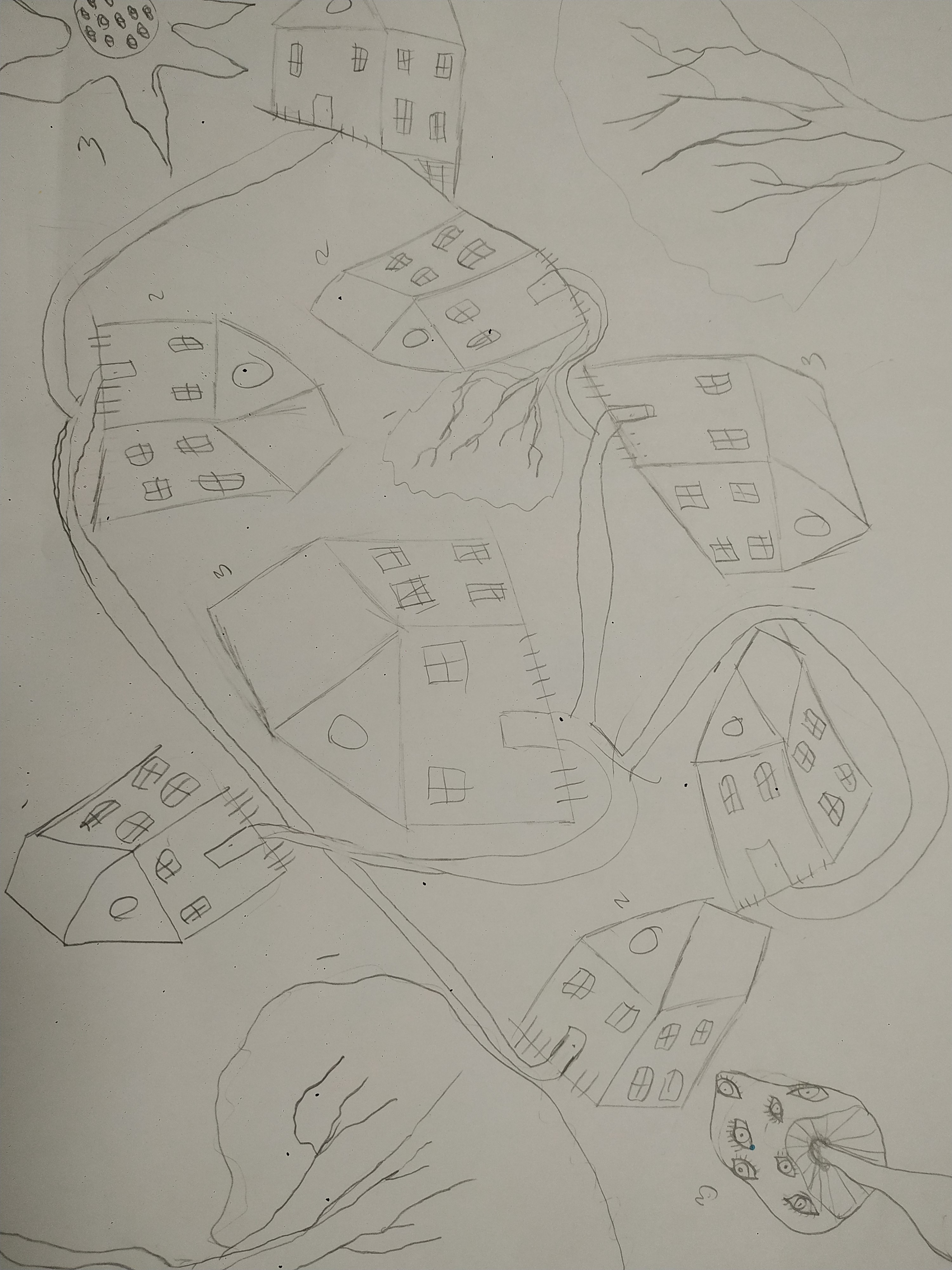 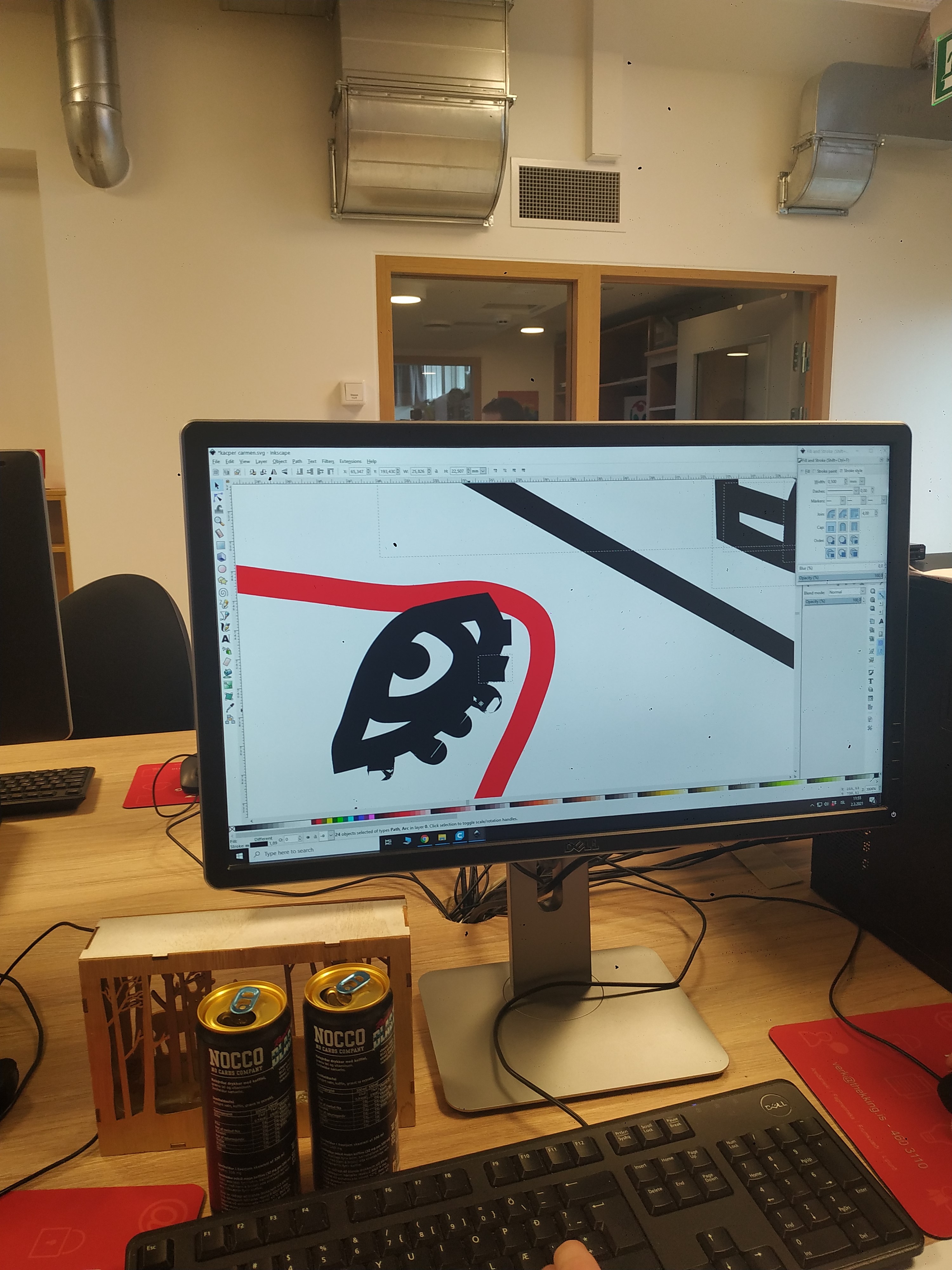 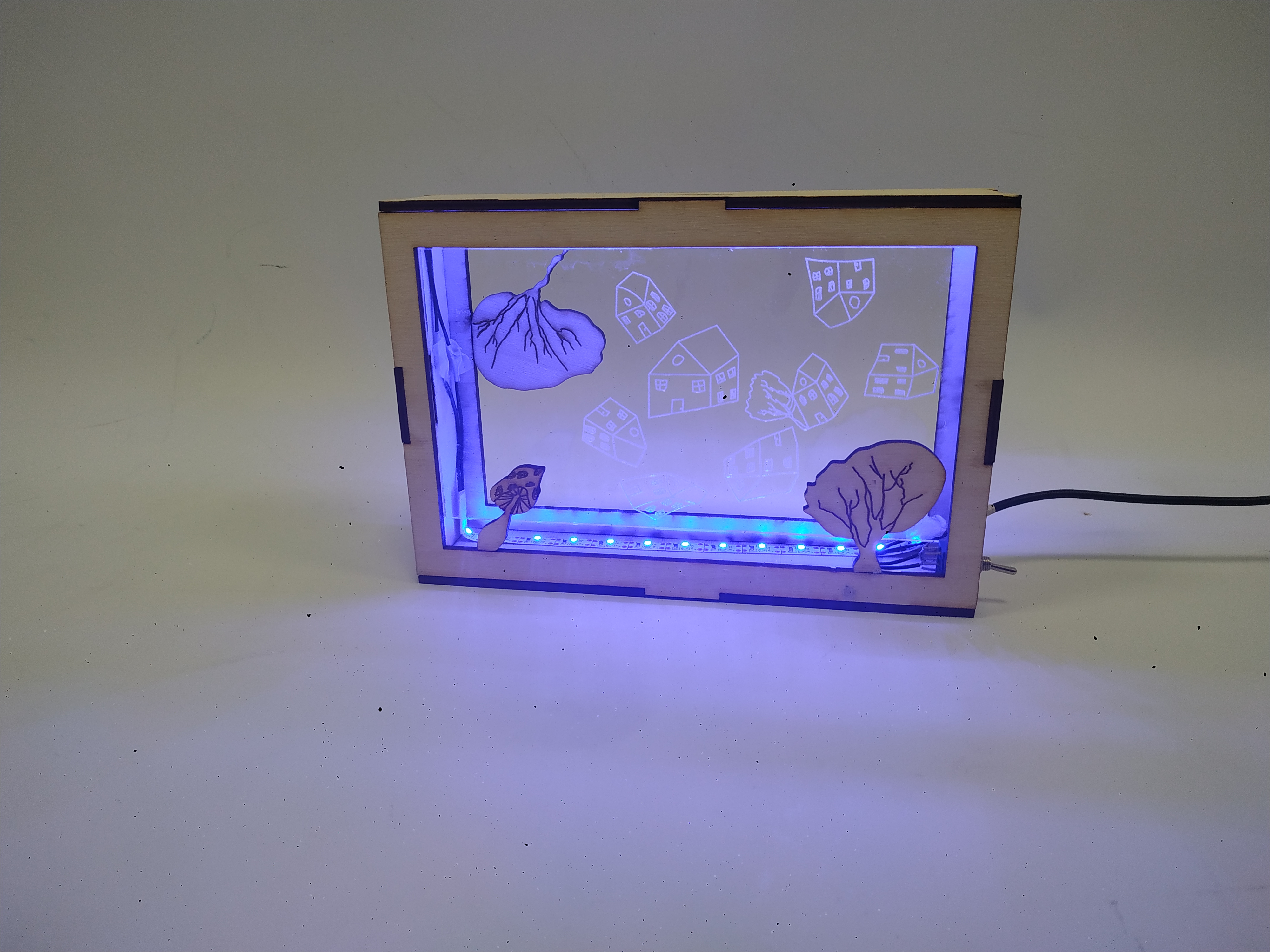 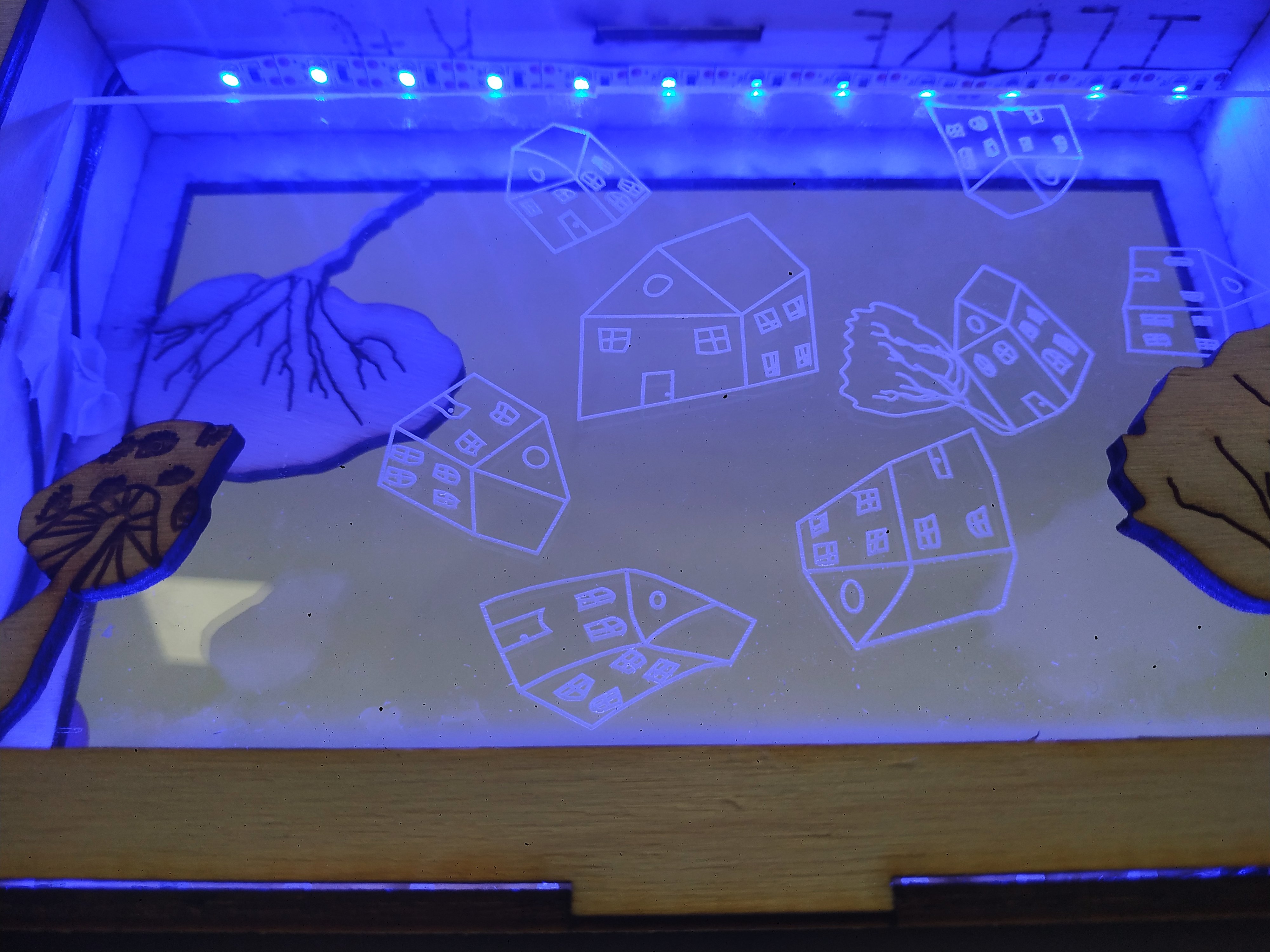 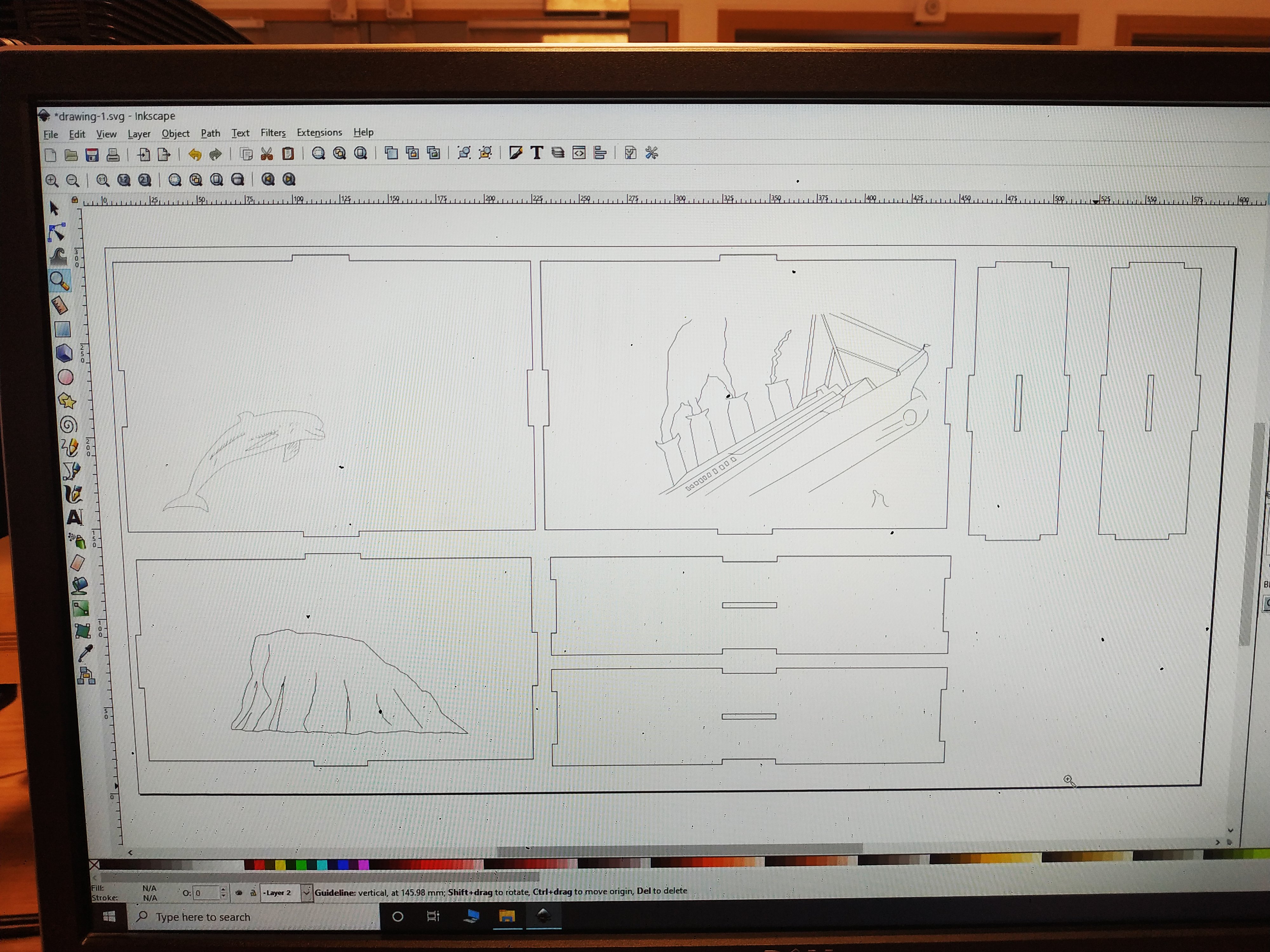 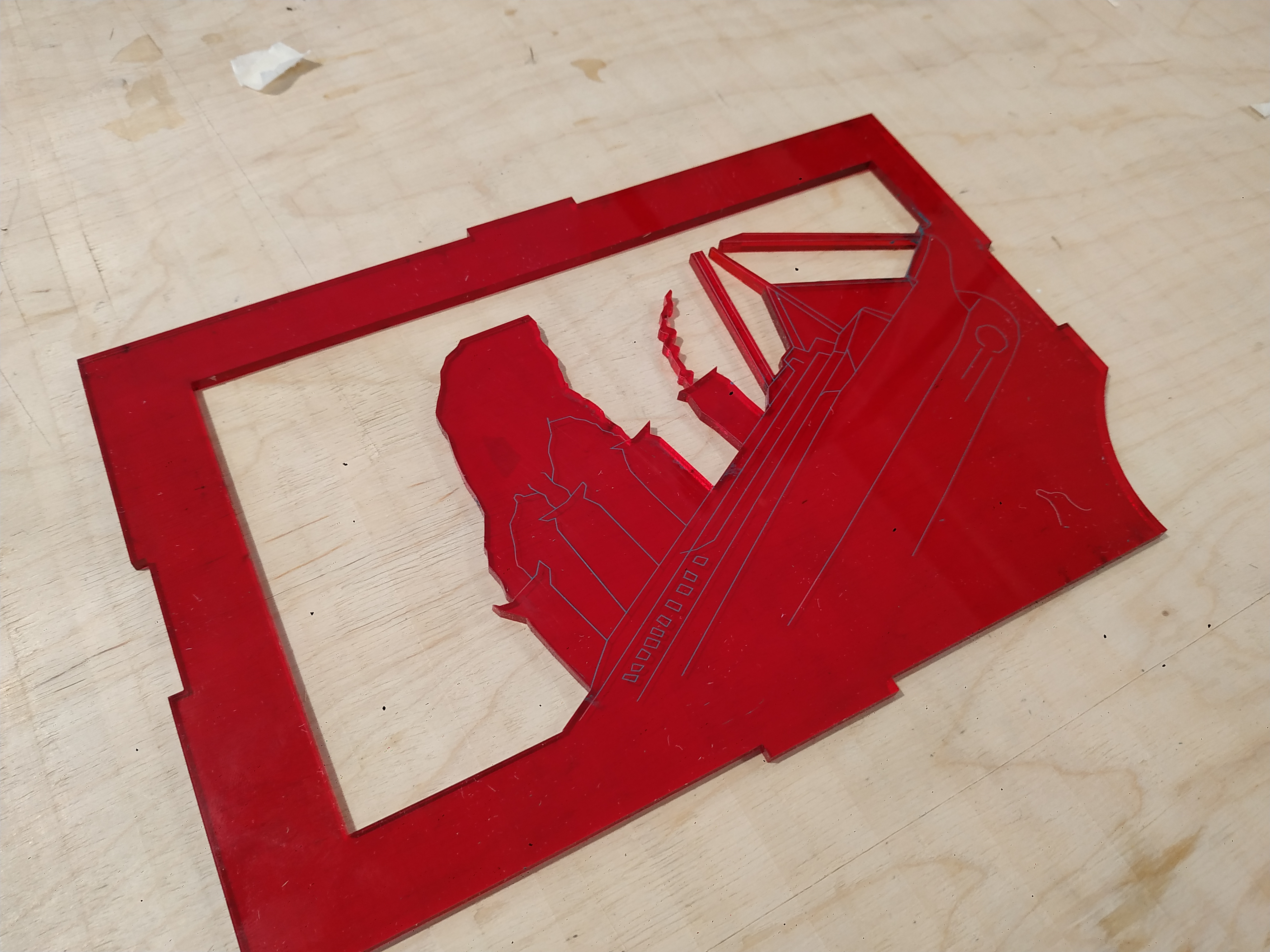 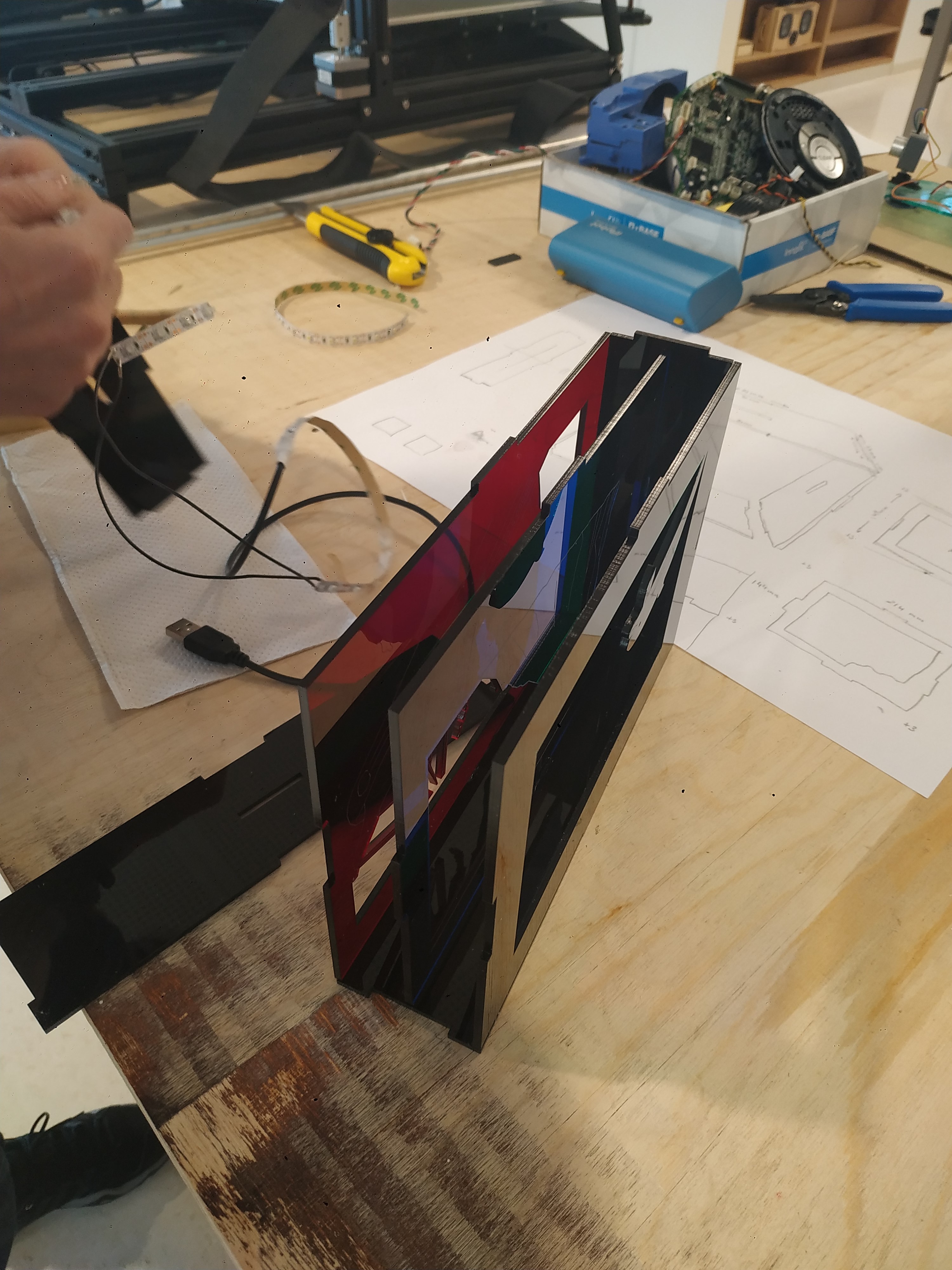 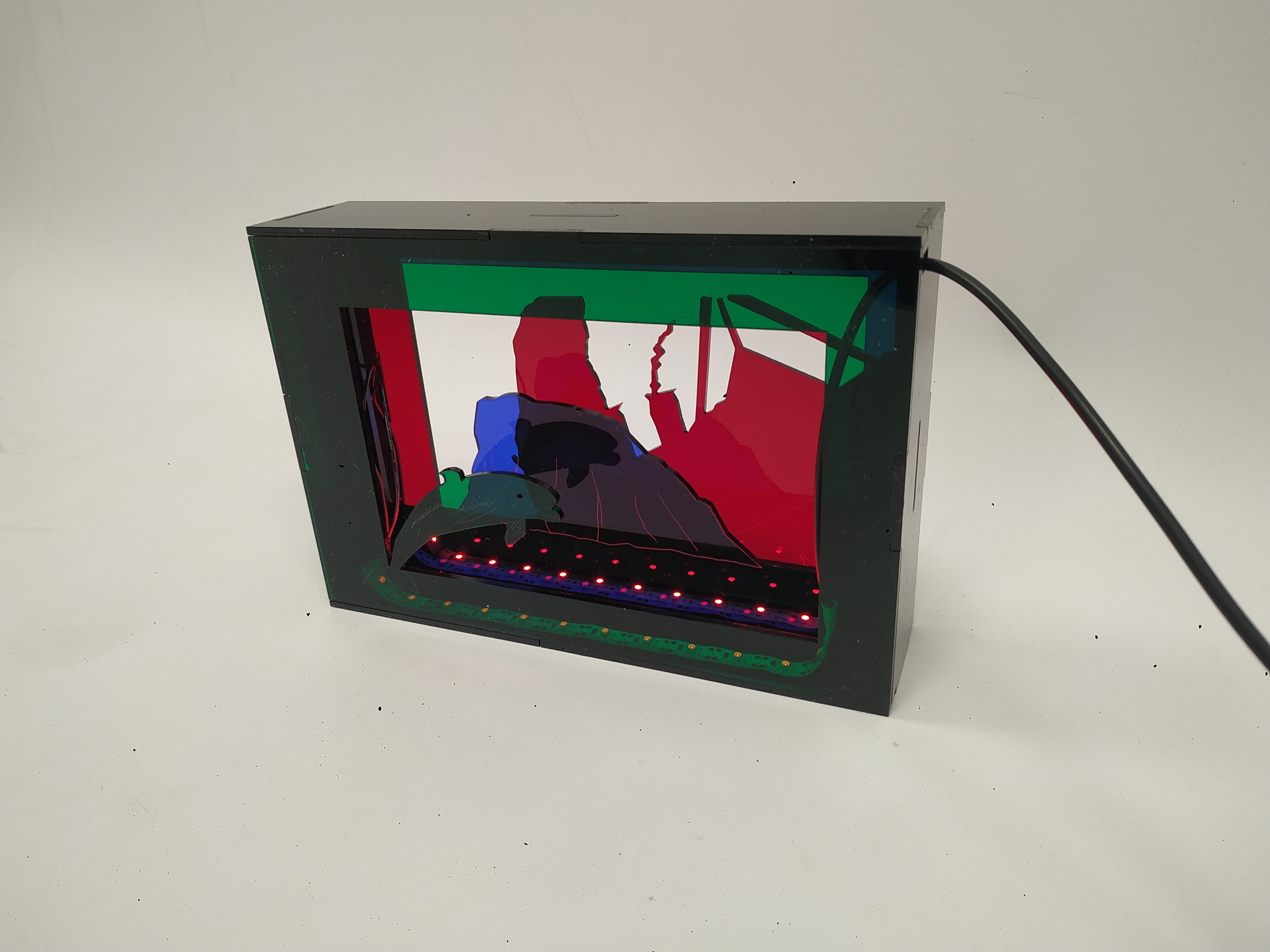 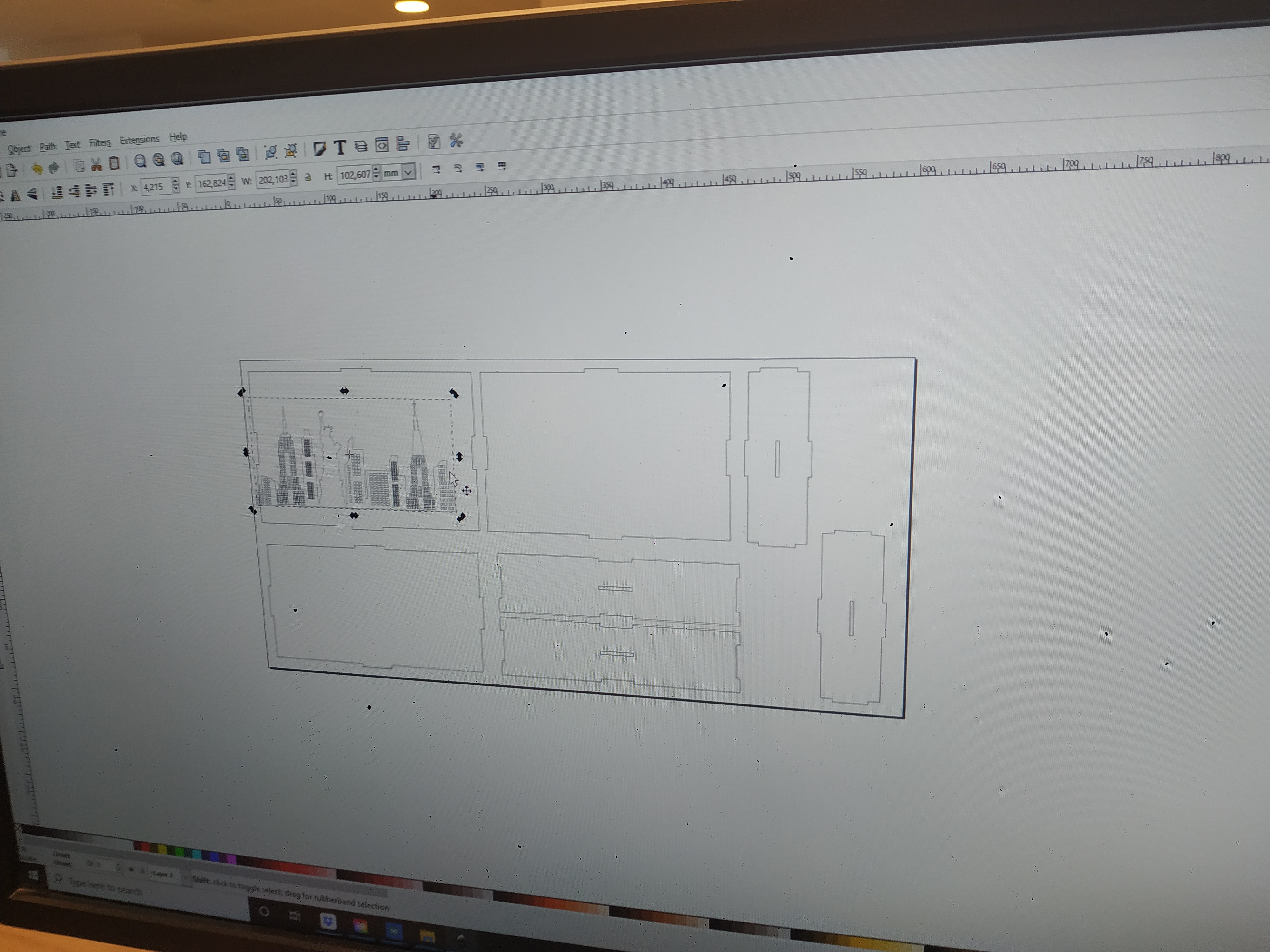 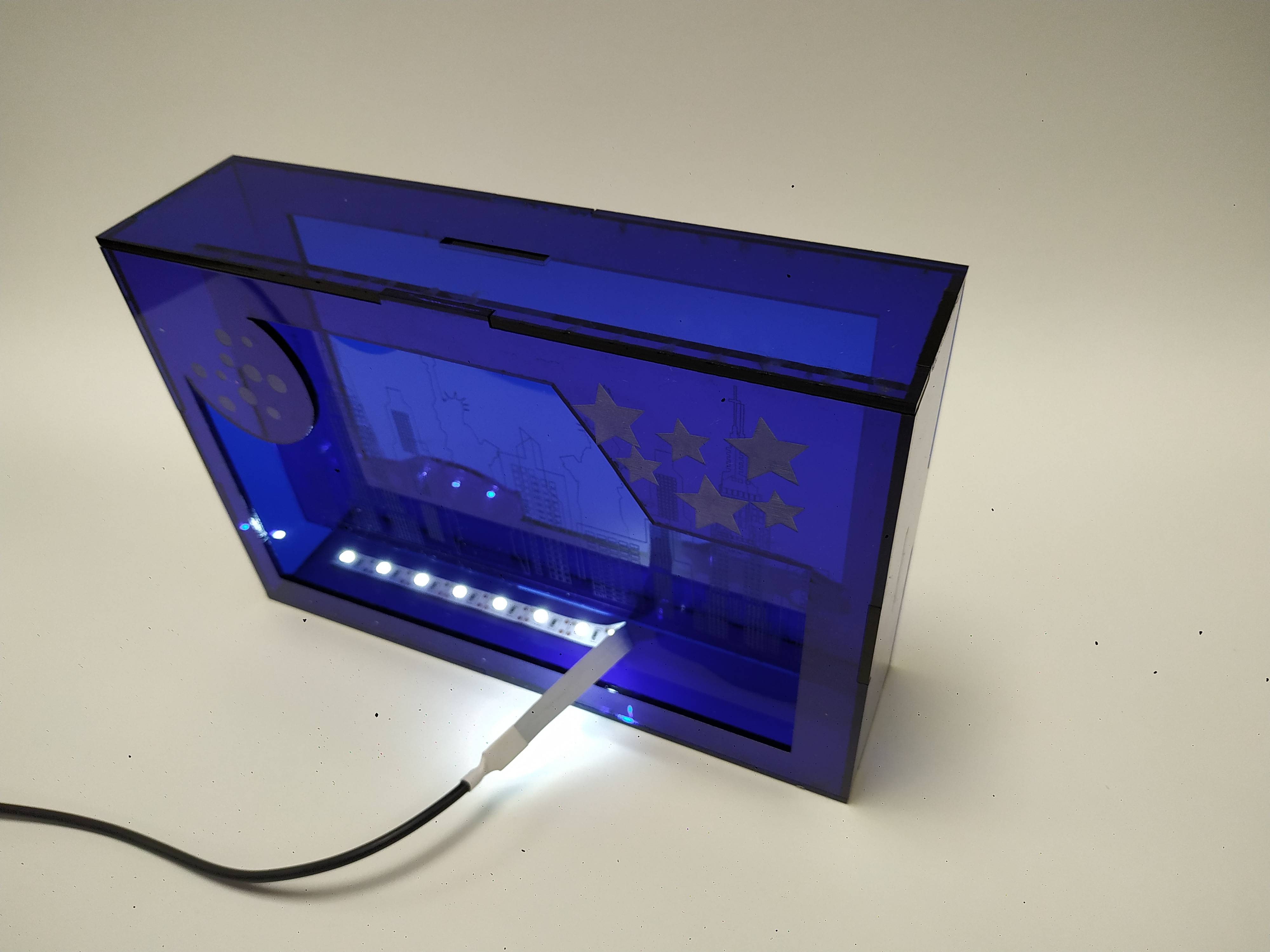 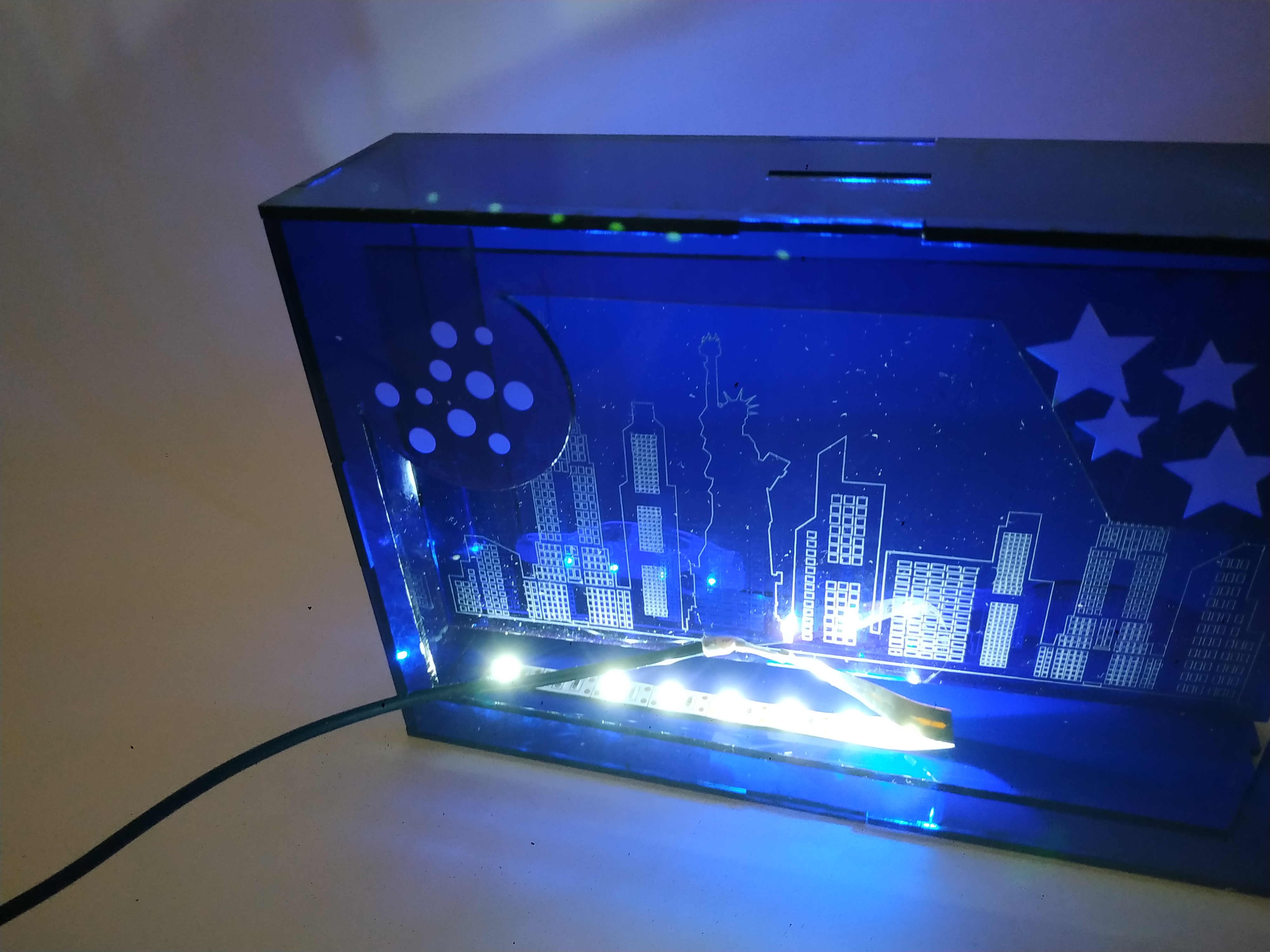 